	Four in a Line Game Board(for Combined Grades Extension)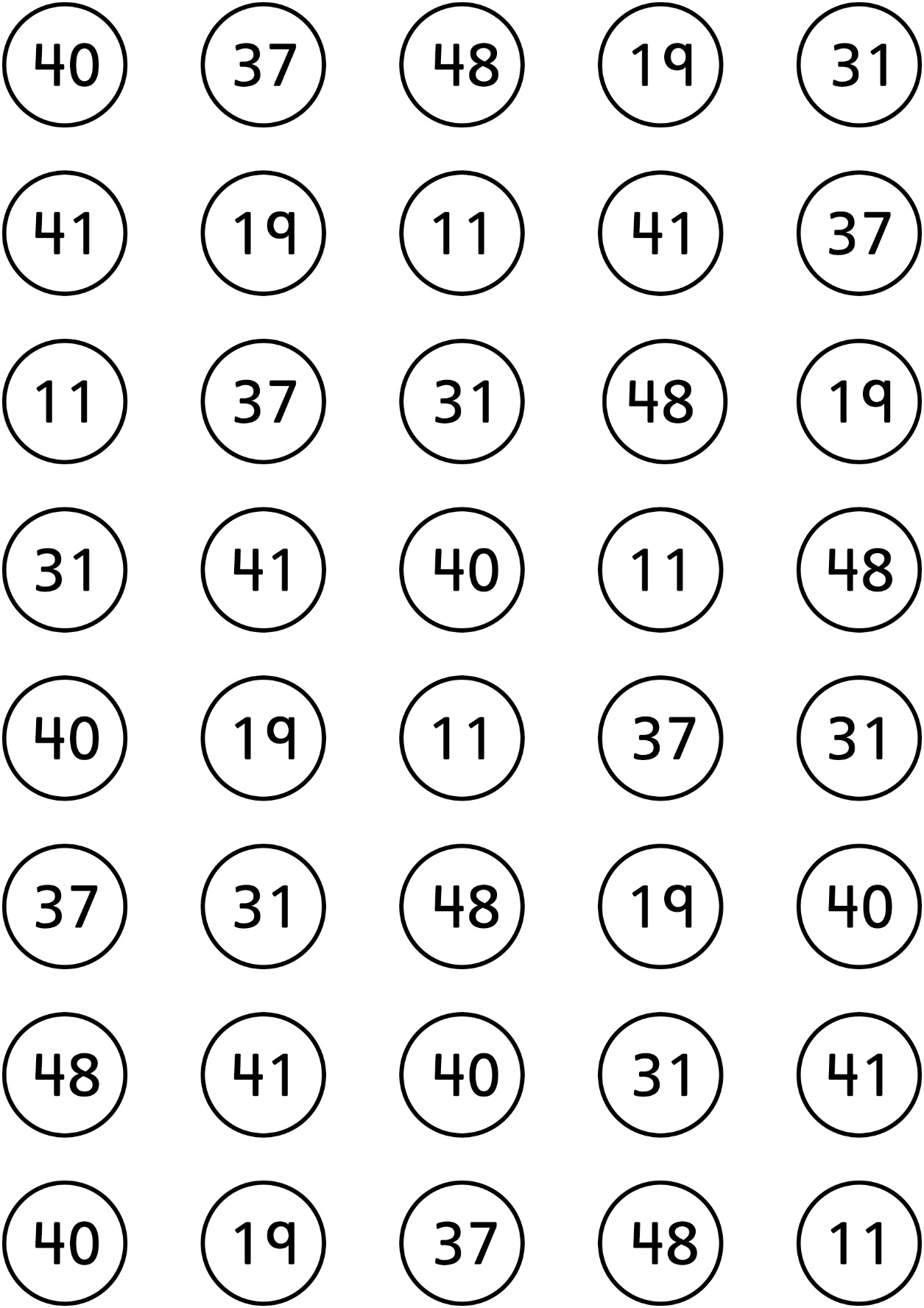 